Таймырское муниципальное бюджетное дошкольное образовательное учреждение «Детский сад общеобразовательного вида с приоритетным осуществлением художественно – эстетического развития воспитанников «Забава»Конспектнепосредственно - образовательной деятельностипо познавательно – речевому развитию,  в 1 младшей группе«Путешествие по любимой книжке»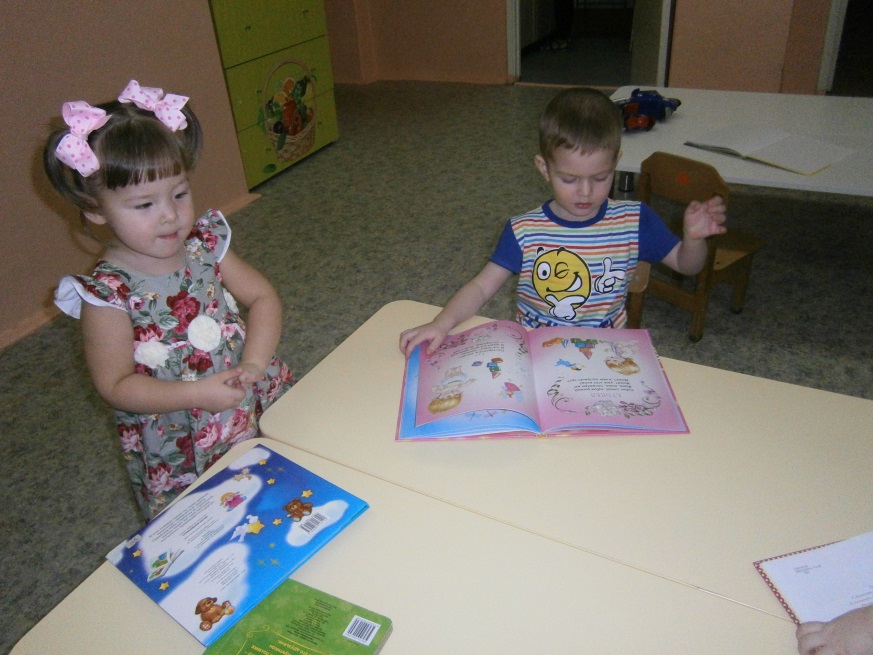 ВоспитательТМБ ДОУд/с «Забава» Сухорукова Инна Ярославовнаг. Дудинкаапрель  2015 годЦель: Активизация познавательной и речевой деятельности детей.Задачи:Обучающие: - повторить и закрепить ранее изученные стихотворения А. Барто- продолжать учить: эмоционально читать стихотворение наизусть, разгадывать загадки, описывать предметы (игрушки), осмысливать, что такое хорошо, что такое плохоРазвивающие:- развиватьумение называть, что изображено на картинке;- развиватьречь, мышление, память; - развиватьинтерес к стихотворениям А. БартоВоспитывающие:-воспитывать бережное отношение к игрушкам- воспитывать дружеские отношения и желание не жадничать, а делиться игрушками;- воспитывать положительные черты качеств характера  Методические приемы: беседа, сюрпризный момент, наглядный метод, дидактическая игра «Хорошо – плохо».Пособия: картинки с изображениями, игрушки: мячик, зайка, лошадка, мишка.Ход непосредственной образовательной деятельностиОрганизационный момент.     Посмотрите, какой у меня есть мешочек, он не простой, волшебный, там лежит загадка. Я вам её прочитаю, а вы отгадайте – кто это?.Основная часть- Слушайте загадку:Она стройная и красивая. У неё густая грива. И кричит «иго-го». Кто узнал её?- Правильно это лошадка. Посмотрите, какая у нас спряталась лошадка. Красивая? Большая? А мы стихотворение знаем про лошадку? Давайте прочитаем стихотворение А. Барто «ЛОШАДКА».А в этом стихотворении хороший хозяин у лошадки? Почему?- Ой, ребята, что я слышу – кто- то плачет.… Идите сюда. Да это же кукла. А как интересно её зовут (поднести к уху). Она говорит, что зовут её Таня. Как вы думаете, почему она плачет???  А вы знаете про неё стихотворение. Давайте прочитаем стихотворение А. Барто «МЯЧИК».- Ребята, давайте поможем Тане достать мячик. Посмотрите, какой он красивый. Какого цвета? Какой мяч  по форме, по размеру? - Молодцы, слушаем следующую загадку:Комочек пуха. Длинное ухо. Прыгает ловко, любит морковку.Что это за игрушка? Правильно это зайка. Посмотрите, какой он красивый. Какие ушки у зайчика? А хвостик? А теперь прочитаем стихотворение А. Барто «ЗАЙКА». Хорошо ли поступила хозяйка с зайкой? Можно ли свои игрушки забывать? А вы так поступаете? (Нет) Поэтому зайки у вас весёлые, и любят прыгать, покажите – как прыгают зайки. - Слушаем следующую загадку:  Большой, бурый, косолапый по лесу идет. Любит мед. Кто это? -  Правильно мишка. Посмотрите, какой он красивый. Большой или маленький?  Давайте прочитаем стихотворение А. Барто «МИШКА». Давайте его пожалеем, погладим. Дидактическая игра «Хорошо – плохо»Теперь поиграем в игру «Хорошо – плохо». Я вам буду картинки показывать, а вы мне скажете, что там изображено, и хорошо ли это или плохо. 1 картинка- мальчик жадничает, не дает игрушку-Что изображено? Хорошо это или плохо?2 картинка – мальчик делится игрушками с другими детьми -Что изображено? Хорошо это или плохо?- Молодцы, вы все знаете, что такое хорошо и что такое плохо.Заключительная частьНа этом наше занятие подошло к концу. Вам понравилось наше занятие? Что больше всего запомнилось и понравилось?За то, что вы у меня сегодня хорошо занимались, разгадывали загадки, вспомнили стихотворения А. Барто, знаете, что такое хорошо и что такое плохо, за это я вас угощу конфеткой.